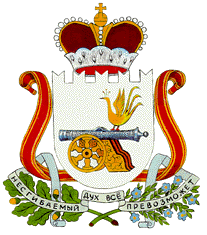 СОВЕТ  ДЕПУТАТОВ
БАРСУКОВСКОГО СЕЛЬСКОГО  ПОСЕЛЕНИЯ
МОНАСТЫРЩИНСКОГО  РАЙОНА СМОЛЕНСКОЙ  ОБЛАСТИР Е Ш Е Н И Еот 14.06.2023   № 10                                                            Об           утверждении             структурыконтрольно -  ревизионной       комиссииБарсуковского      сельского    поселенияМонастырщинского района Смоленскойобласти              В  соответствии  с  Федеральным  законом  от 07.02.2011 г. № 6-ФЗ «Об общих принципах организации и деятельности контрольно-счетных органов субъектов Российской Федерации и муниципальных образований», п. 6 ст. 33 Устава Барсуковского сельского поселения Монастырщинского района Смоленской области, Совет депутатов Барсуковского сельского поселения Монастырщинского района Смоленской области     РЕШИЛ:     1. Утвердить структуру контрольно-ревизионной комиссии Барсуковского сельского поселения Монастырщинского района Смоленской области согласно приложению.     2. Признать утратившим силу решение Совета депутатов Барсуковского сельского поселения Монастырщинского района Смоленской области от 27.12.2021 № 32 «Об утверждении структуры контрольно-ревизионной комиссии Барсуковского сельского поселения Монастырщинского района Смоленской области».     3. Настоящее решение вступает в силу с момента подписания и распространяет свое действие  на правоотношения, возникшие с 01.01.2023 года.    4. Опубликовать данное решение в печатном средстве массовой информации «Наш вестник» Барсуковского сельского поселения Монастырщинского района Смоленской области и разместить  на официальном сайте Администрации Барсуковского сельского поселения Монастырщинского района Смоленской области в информационно-телекоммуникационной сети «Интернет».Глава муниципального образованияБарсуковского сельского поселения Монастырщинского района Смоленской области              					                  Т.В. ПопковаУтвержденарешением  Совета депутатов Александровского сельского поселенияМонастырщинского   районаСмоленской               областиот  20.06.2023 г. № 9СТРУКТУРАконтрольно-ревизионной комиссии Александровского сельского поселения Монастырщинского района Смоленской области